.--Thanks to my daughter Jessica Wetzel for suggesting this song--Intro:  32 counts (approx. 18 seconds into track)[1 – 8]	Forward Rock, Coaster Step, Step, Point, Step, ¼ Point	[9 – 17]	Cross, Side, Behind, Side, Cross, ¼, Touch, Side, Cross Kick, Ball, Cross	[18 – 24]	Side Rock, Cross, Together, Swivel L, Swivel R	[25 – 32]	¼, Touch, Coaster Step, Mambo ½, Step, Step 	Contact: JuliaLineDance@gmail.com, www.JuliaWetzel.comLast Update - 4th May 2015Trouble To Me EZ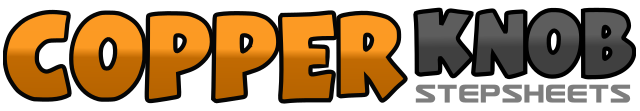 .......Count:32Wall:4Level:Improver.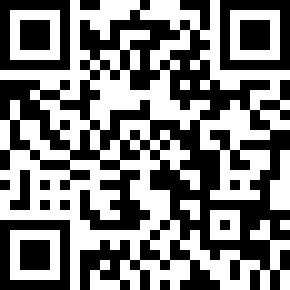 Choreographer:Julia Wetzel (USA) - May 2015Julia Wetzel (USA) - May 2015Julia Wetzel (USA) - May 2015Julia Wetzel (USA) - May 2015Julia Wetzel (USA) - May 2015.Music:Trouble (feat. Jennifer Hudson) - Iggy Azalea : (Album: Reclassified - Clean - 2:46)Trouble (feat. Jennifer Hudson) - Iggy Azalea : (Album: Reclassified - Clean - 2:46)Trouble (feat. Jennifer Hudson) - Iggy Azalea : (Album: Reclassified - Clean - 2:46)Trouble (feat. Jennifer Hudson) - Iggy Azalea : (Album: Reclassified - Clean - 2:46)Trouble (feat. Jennifer Hudson) - Iggy Azalea : (Album: Reclassified - Clean - 2:46)........1, 2Rock R fw (1), Recover on L (2)	12:003&4Step R back (3), Step L next to R (&), Step R fw (4)	12:005, 6Step L fw (5), Point R to right side (6) 	12:007, 8Step R fw (7), ¼ Turn right Point L to left side (8) 3:001, 2Cross L over R (1), Step R to right side (2)	3:003&4Step L behind R (3), Step R to right side (&), Cross L over R (4)	3:005 - 71/4 Turn left step R back (5) Touch L next to R (6), Step L to left side (7) 	12:008&1Kick R across L (8), Step ball of R next to L but slightly back (&), Cross L over R (1)	12:002&3Rock R to right side (2), Recover on L (&), Cross R over L (3)	12:004Step L next to R (4)  	12:005&6Swivel both heels left (5), both toes left (&), both heels left (6) 	12:007&8Swivel both heels right  (7), both toes right (&), R heel right and hitch L (8) 	12:001, 2¼ Turn left step L fw (1), Touch R next to L (2)	9:003&4Step R back (3), Step L next to R (&), Step R fw (4)	9:005&6Rock L fw (5), Recover on R (&), ½ Turn left step L fw (6)	3:007, 8Step R fw (7), Step L fw (8)	3:00